JOB ORDER FORM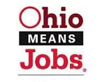 Company Name: ______________________________________________________________	Contact Person:  ______________________________________________________________	Federal ID#:        ______________________________________________________________Office Address: __________________________________________________________________________________Phone: __________________________________________ Fax: ___________________________________________Email: ___________________________________________ Website: _______________________________________Job Title		 ____________________________________________________________________________ Job Location 		Zip Code __________________	City / ST ___________________________________________Job Type		Regular	     	 Internship      	Apprenticeship      Federal Contractor      Agriculture/FLC/H2AEmployment Type	Employee	Contractual	Temporary			Full Time	Part Time	Per DiemShift 			Days		Evenings	Nights		Specify: ______________________________	Pay Rate		Hourly $______ 	Range $_______ to $______	Keep Confidential?    YES       NO		Work Days		Sunday         Monday          Tuesday         Wednesday         Thursday         Friday         SaturdayYears of Experience		______________________________________________________________________Education Requirements 	______________________________________________________________________Certification Requirements 	______________________________________________________________________Job Description / Skills		______________________________________________________________________________________________________________________________________________________________________________________________________________________________________________________________________________________________________________________________________________________________________Benefits			______________________________________________________________________Preferred Job Seeker Contact Method	 Website	Email		In-Person		Phone		FaxI want job seekers to see my company name & address?  		YES		NOAttached Job Notice or Flyer?						YES		NOI would like to have a hiring event.					YES		NOI would like to participate in the Annual Job Fair			YES		NO